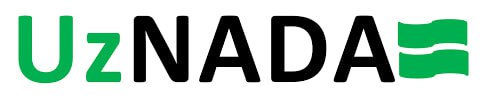 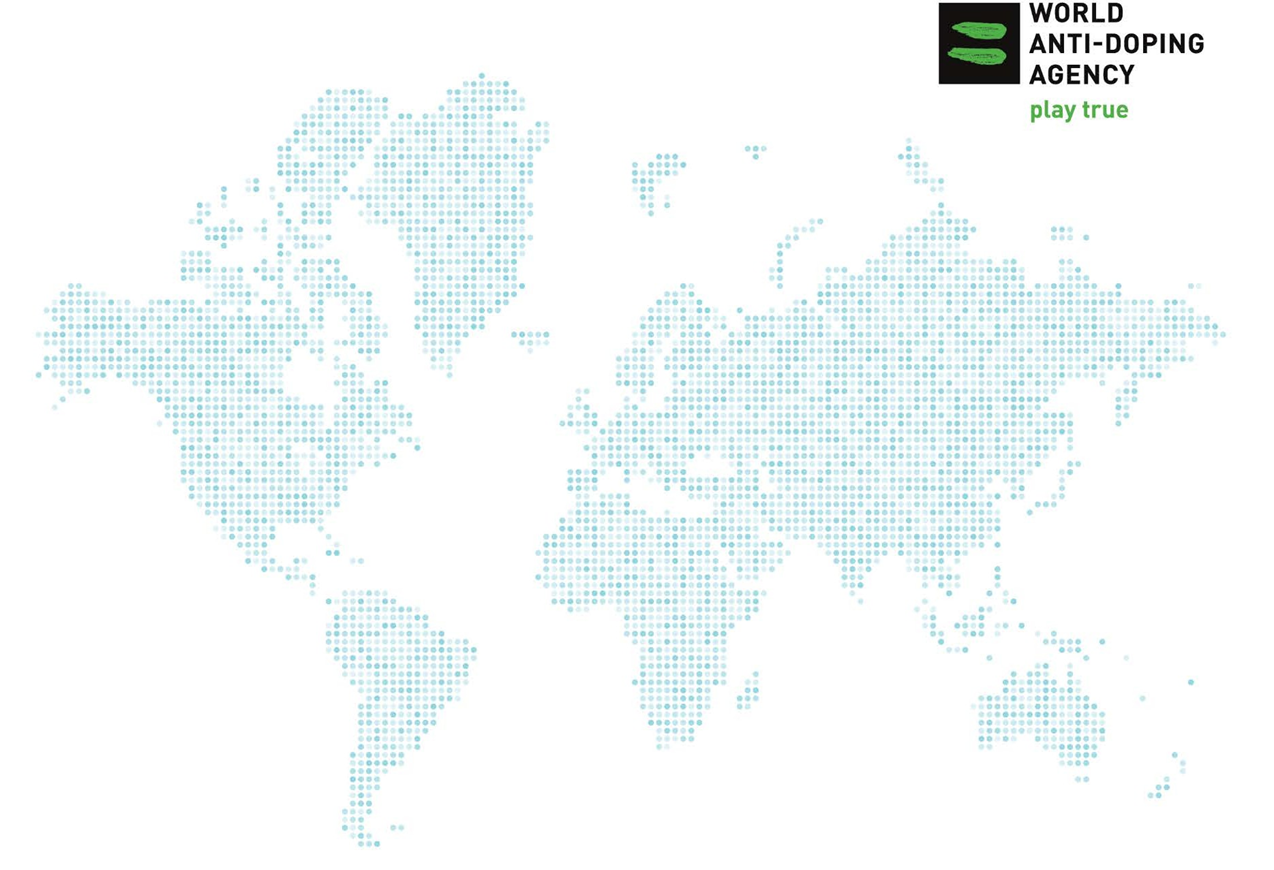 Maxfiylik va Shaxsiy Ma'lumotlarni Himoya Qilish Xalqaro StandartiButunjahon Antidoping Kodeksi Maxfiylik va Shaxsiy Ma'lumotlarni Himoya Qilish Xalqaro Standarti Butunjahon Antidoping Dasturining bir qismi sifatida ishlab chiqilgan majburiy Xalqaro Standartdir. U Imzolovchilar, davlat organlari va boshqa manfaatdor tomonlar bilan maslahatlashgan holda ishlab chiqilgan.Maxfiylik va Shaxsiy Ma'lumotlarni Himoya Qilish Xalqaro Standarti birinchi marta 2009 yilda qabul qilingan va 2009 yil iyun oyidan kuchga kirgan. Keyinchalik u ikki marta o'zgartirilgan, birinchi marta 2015 yil yanvar oyida va ikkinchi marta 2018 yil iyun oyida. Oxirgi qayta ko'rib chiqilgan versiyasi 2021-yil 1-yanvarda kuchga kirgan bo’lib, WADA Ijroiya Qoʻmitasi tomonidan 2019-yil 7-noyabrda Katovitse shahrida boʻlib oʻtgan Sportda dopingga qarshi kurash Butunjahon konferensiyasida maʼqullangan. Cheklangan qoʻshimcha maslahatlashuv davridan soʻng, WADA Ijroiya qoʻmitasi tomonidan 2020-yil 15-sentabrda maʼqullangan va 2021-yil 1-yanvardan kuchga kirgan. Ushbu versiya WADA Ijroiya Qo‘mitasi tomonidan 2021-yil 24-noyabrda ma’qullangan A ilovasiga kiritilgan tuzatishlarni o‘z ichiga oladi va shu kundan boshlab qo’llanilib kelmoqda.Nashr etilgan:Butunjahon Antidoping Agentligi Fond birjasi minorasi 800 Viktoriya (Suite 1700) PO Box 120Monreal, Kvebek Kanada H4Z 1B7www.wada-ama.orgTel: +1 514 904 9232Faks: +1 514 904 8650Elektron pochta: code@wada-ama.orgMUNDARIJAI- BOB: KIRISH, KODEKS QOIDALARI, XALQARO STANDART QOIDALARI VA TA’RIFLAR………………………………………………………………………………………....4Kirish va qo'llash doirasi…………………………………………………………………...4Kodeks qoidalari………………………………………………………………………….....4Atamalar va ta’riflar……………………………………………………………………......53.1. Maxfiylik va shaxsiy ma'lumotlarni himoya qilish xalqaro standartida qo'llaniladigan 2021 yilgi Kodeksdan olingan atamalar…………………………………………………….....53.2. Sinov va tekshiruvlar xalqaro standartida belgilangan atamalar………………………….73.3. Maxfiylik va shaxsiy ma'lumotlarni himoya qilish bo'yicha xalqaro standartga xos aniqlangan atamalar……………………………………………………………………………83.4. Izoh……………………………………………………………………………………….9II- BOB: SHAXSIY MA'LUMOTLARNI BOSHQARISH STANDARTLARI…………...…..10      Shaxsiy ma'lumotlarni Xalqaro Standartlarga va amaldagi qonunchilikka       muvofiq qayta ishlash…………………………….………………………………………..10Qayta ishlanadigan shaxsiy ma'lumotlarning muvofiqligi va mutanosibligi…………..11Shaxsiy ma'lumotlarni qonuniy asosga muvofiq qayta ishlash………………………....12Ishtirokchilarga va boshqa shaxslarga tegishli ma'lumotlar berilishini ta'minlash…..14      Shaxsiy ma'lumotlarni boshqa antidoping tashkilotlari va uchinchi shaxslarga                 oshkor qilish...........................................................................................................................16Shaxsiy ma'lumotlar xavfsizligini ta'minlash…………………………………………….17Shaxsiy ma'lumotlarni faqat kerak bo'lganda saqlash va ularning yo'q             qilinishini ta'minlash.............................................................................................................19Ishtirokchilar va boshqalarning shaxsiy ma'lumotlarga nisbatan huquqlari……….…20ILOVA A: SAQLASH MUDDATLARI………………………………………………….…….…21BOB. KIRISH, KODEKS QOIDALARI, XALQARO STANDART QOIDALARI VA TA’RIFLARKirish va Qo'llanilish DoirasiMaxfiylik va Shaxsiy Ma'lumotlarni Himoya Qilish Xalqaro Standartining maqsadi antidoping kontekstida to'plangan Shaxsiy Ma'lumotlar, sport bilan shug'ullanadigan yoki u bilan bog'liq bo'lgan shaxslarning shaxsiy huquqlari va manfaatlarini buzishi va ularga ta'sir qilishi mumkinligini inobatga olgan holda, Antidoping tashkilotlari tomonidan antidoping dasturlarini amalga oshirishda qayta ishlanadigan Shaxsiy Ma'lumotlarga nisbatan tegishli, yetarli va samarali maxfiylik himoyasini qo'llashni ta'minlashdan iborat. Xususan, Kodeks sportchilardan Antidoping Tashkilotlarga katta hajmdagi Shaxsiy Ma’lumotlarni taqdim etishlarini talab qiladi. Shuning uchun Antidoping Tashkilotlari qonuniy standartlarni ta'minlash hamda sport bilan shug'ullanuvchi shaxslarning maxfiyligi va ishonchini doimiy ravishda saqlab qolish uchun o'zlari to'plagan Shaxsiy Ma'lumotlarni munosib tarzda himoya qilishlari muhimdir.Kodeks Kodeksga asoslangan Antidoping dasturlariga duchor bo'lgan shaxslarning shaxsiy daxlsizlik huquqlari to'liq hurmat qilinishini ta'minlash muhimligini tan oladi va tasdiqlaydi. Mazkur majburiyatni qo'llab-quvvatlash uchun ushbu Xalqaro Standart Antidoping Tashkilotlari Kodeksga muvofiq Shaxsiy Ma'lumotlarni qayta ishlashda rioya qilishlari kerak bo'lgan minimal, umumiy qoidalar to'plamini belgilaydi. Ba'zi hollarda Antidoping Tashkilotlari amaldagi qonunlarga ko'ra ushbu Xalqaro Standartda belgilanganidan ortiq qoidalar yoki standartlarni qo'llashni talab qilishi mumkin.WADA ekspert ma'lumot guruhi ushbu hujjatni ko'rib chiqdi, muhokama qildi va tayyorladi va Iqtisodiy hamkorlik va taraqqiyot tashkilotining (OECD) 1980 yildagi shaxsiy ma'lumotlarning maxfiyligini va transchegaraviy oqimini himoya qilish bo'yicha yo'riqnomasini alohida e'tiborga oldi; Evropa Kengashining shaxsiy ma'lumotlarni avtomatik qayta ishlash bo'yicha jismoniy shaxslarni himoya qilish to'g'risidagi konventsiyasi (ETS №108); APEC Maxfiy+9lik asosi; Evropa Ittifoqining Asosiy Huquqlar Xartiyasi, Shaxsiy ma'lumotlarni qayta ishlashda jismoniy shaxslarni himoya qilish to'g'risidagi 2016/679-sonli Evropa Ittifoqi Nizomi (Ma'lumotlarni himoya qilish bo'yicha umumiy reglament) va boshqa xalqaro va mintaqaviy ma'lumotlarning maxfiyligi qoidalari, standartlari va sud amaliyoti, masalan, Inson huquqlari bo'yicha Yevropa sudining 2018 yil 18 yanvardagi qarori (FNASS va boshqalar).Ushbu Xalqaro Standartda qo'llanilgan, Kodeksda belgilangan atamalar kursiv bilan yozilgan. Ushbu yoki boshqa Xalqaro Standartda belgilangan atamalar tagiga chizilgan.2.0 Kodeks QoidalariKodeksning quyidagi moddalari to'g'ridan-to'g'ri Maxfiylik va Shaxsiy Ma'lumotlarni Himoya Qilish Xalqaro Standartiga tegishli; Ularni Kodeksning o'ziga havola qilish orqali olish mumkin:• Kodeksning 14-moddasi Maxfiylik va Hisobot Berish.Ta'riflar va Talqin3.1. Maxfiylik va Shaxsiy Ma'lumotlarni Himoya Qilish Xalqaro Standartida qo'llaniladigan Kodeksdan olingan atamalarADAMS: Antidoping Ma'muriyati va Boshqaruv Tizimi ma'lumotlarni kiritish, saqlash, almashish va hisobot berish uchun internetga asoslangan ma'lumotlar bazasini boshqarish vositasi bo'lib, manfaatdor tomonlar va WADAga ma'lumotlarni himoya qilish qonunchiligi bilan birgalikda antidoping operatsiyalarida yordam berish uchun mo'ljallangan.Dopingga qarshi tadbirlar: Dopingga qarshi ta'lim va ma'lumot, testlarni taqsimlashni rejalashtirish, ro'yxatdan o'tgan testlar bazasini saqlash, sportchilarning biologik pasportlarini boshqarish, test o'tkazish, namunalar tahlilini tashkil etish, ma'lumot to'plash va tergov o'tkazish, TI arizalarini ko'rib chiqish, natijalar Kodeksda va/yoki Xalqaro Standartlarda belgilanganidek, Dopingga qarshi tashkilot tomonidan yoki uning nomidan amalga oshirilishi kerak bo'lgan har qanday oqibatlarga rioya etilishini boshqarish, eshitish, monitoring qilish va nazorat qilish hamda dopingga qarshi kurash bilan bog'liq boshqa barcha tadbirlar.Antidoping Tashkiloti: WADA yoki Doping nazorati jarayonining istalgan qismini boshlash, amalga oshirish yoki qo'llash qoidalarini qabul qilish uchun mas'ul bo'lgan imzolovchi. Bunga, masalan, Xalqaro Olimpiya Qo'mitasi, Xalqaro Paralimpiya Qo'mitasi, o'z tadbirlarida test sinovlarini o'tkazuvchi boshqa yirik tadbirlar tashkilotlari, Xalqaro federatsiyalar va Milliy antidoping tashkilotlari kiradi.Sportchi: Xalqaro miqyosda (har bir Xalqaro federatsiya tomonidan belgilangan) yoki milliy darajada (har bir Milliy antidoping tashkiloti tomonidan belgilanganidek) sport musobaqalarida qatnashadigan har qanday shaxs. Dopingga qarshi tashkilot xalqaro toifadagi sportchi yoki milliy darajadagi sportchi bo'lmagan sportchiga dopingga qarshi qoidalarni qo'llash va shu bilan ularni "sportchi" ta'rifiga kiritish huquqiga ega. Xalqaro va milliy toifadagi sportchilarga nisbatan Dopingga qarshi tashkilot quyidagilarni tanlashi mumkin: cheklangan test o'tkazish yoki umuman test o'tkazmaslik; Taqiqlangan moddalarning to'liq menyusidan kamroq namunalarni tahlil qilish; cheklangan yoki yo'q joy haqida ma'lumot talab qilish; yoki oldindan TIni talab qilmaydi. Biroq, agar antidoping qoidalarining 2.1, 2.3 yoki 2.5-moddalari buzilishi antidopingga qarshi tashkilot sinov o'tkazish uchun o'z vakolatlaridan foydalanishni tanlagan va xalqaro yoki milliy darajadan pastroq musobaqalarda qatnashadigan har qanday sportchi tomonidan sodir etilgan bo'lsa, oqibatlari ko'rsatilgan. Kodeksda qo'llanilishi kerak. 2.8-modda va 2.9-modda maqsadlari uchun hamda dopingga qarshi maʼlumot va taʼlim maqsadlari uchun Kodeksni qabul qiluvchi har qanday Imzolovchi, hukumat yoki boshqa sport tashkiloti vakolati ostida sport bilan shugʻullanadigan har qanday Shaxs Sportchi hisoblanadi.[Sportchi tushunchasiga sharh: Sport bilan shug'ullanadigan shaxslar beshta toifadan biriga bo'linishi mumkin: 1) Xalqaro toifadagi sportchi, 2) Milliy darajadagi sportchi, 3) Xalqaro yoki Milliy darajadagi sportchi bo'lmagan, lekin Xalqaro Federatsiya tomonidan belgilangan jismoniy shaxslar, yoki Milliy antidoping tashkiloti vakolatdan foydalanishni tanlagan bo'lsa, 4) sportchi va 5) hech bir Xalqaro federatsiya yoki Milliy antidoping tashkiloti vakolatga ega bo'lmagan yoki tanlamagan shaxslar. Xalqaro va milliy darajadagi barcha sportchilar Kodeksning antidoping qoidalariga bo'ysunadilar, xalqaro va milliy darajadagi sportning aniq ta'riflari Xalqaro federatsiyalar va Milliy antidoping tashkilotlarining antidoping qoidalarida belgilanishi kerak.]  Sportchini qo'llab-quvvatlovchi shaxslar: har qanday murabbiy, menejer, agent, jamoa xodimlari, rasmiy, tibbiy, o'rta tibbiyot xodimlari, ota-onalar yoki sport musobaqalarida ishtirok etayotgan yoki unga tayyorgarlik ko'rayotgan sportchi bilan ishlaydigan, davolovchi yoki yordam beradigan har qanday boshqa shaxs.Kodeks: Butunjahon antidoping kodeksi.Musobaqa: bitta poyga, o'yin yoki yagona sport musobaqasi. Masalan, basketbol o'yini yoki engil atletikada 100 metrga yugurish bo'yicha Olimpiya o'yinlarining finali. Sovrinlar har kuni yoki boshqa oraliq asosda beriladigan sahna poygalari va boshqa sport musobaqalari uchun Musobaqa va Tadbir o'rtasidagi farq amaldagi Xalqaro Federatsiya qoidalarida ko'rsatilganidek bo'ladi.Antidoping qoidalarini buzish oqibatlari (“Natijalar”): Sportchi yoki boshqa shaxs tomonidan dopingga qarshi qoidani buzish quyidagi holatlardan biri yoki bir nechtasiga olib kelishi mumkin: (a) Diskvalifikatsiya deganda sportchining muayyan musobaqa yoki musobaqadagi natijalari yaroqsiz deb topilgan, barcha oqibatlar, shu jumladan medallar, ochkolar va mukofotlardan mahrum qilingan; (b) Noto'g'rilik sportchi yoki boshqa Shaxsning dopingga qarshi qoidani buzganligi sababli ma'lum bir muddatga har qanday Musobaqalarda yoki boshqa faoliyatda qatnashish yoki 10.14.1-moddada ko'rsatilganidek moliyalashtirishdan chetlashtirilganligini bildiradi; (c) Vaqtinchalik to'xtatib turish sportchi yoki boshqa shaxsga 8-moddaga muvofiq o'tkazilgan sud majlisida yakuniy qaror qabul qilinishidan oldin biron-bir musobaqada yoki faoliyatda ishtirok etishdan vaqtinchalik taqiqlanganligini bildiradi; (d) Moliyaviy oqibatlar - antidoping qoidalarini buzganlik uchun yoki antidoping qoidalarini buzish bilan bog'liq xarajatlarni qoplash uchun qo'llaniladigan moliyaviy sanktsiya; va (e) Ommaga oshkor qilish axborotni keng jamoatchilikka yoki 14-moddaga muvofiq avvalroq xabardor qilish huquqiga ega bo'lgan shaxslardan tashqarida bo'lgan shaxslarga tarqatish yoki tarqatish demakdir. Jamoaviy sport turlari bo'yicha jamoalar ham 11-moddada ko'rsatilganidek, oqibatlarga duchor bo'lishi mumkin.Vakolatli uchinchi shaxslar: Antidoping Tashkiloti Doping nazorati yoki antidoping Ta'lim dasturlarining har qanday jihatini topshirgan har qanday Shaxs, shu jumladan, lekin ular bilan cheklanmagan holda, namunalar olish yoki boshqa doping nazorati xizmatlarini amalga oshiradigan uchinchi shaxslar yoki boshqa Antidoping Tashkilotlari uchun dopingga qarshi ta'lim dasturlari yoki Antidoping Tashkiloti uchun doping nazorati xizmatlarini amalga oshiradigan mustaqil pudratchi sifatida xizmat qiluvchi Shaxslar (masalan, xodim bo'lmagan doping nazorati xodimlari yoki vasiylar).Doping nazorati: testlarni tarqatishni rejalashtirishdan tortib, har qanday apelyatsiyani yakuniy hal qilish va oqibatlarni amalga oshirishgacha bo'lgan barcha bosqichlar va jarayonlar, ular orasidagi barcha bosqichlar va jarayonlar, shu jumladan, lekin ular bilan cheklanmagan holda, sinovlar, surishtiruvlar, sportchining qayerda bo’lishi haqidagi ma’lumot, Terapevtik istisno (TI), namunalar olish va qayta ishlash, laboratoriya tahlillari, Natijalarni boshqarish, tinglovlar va apelyatsiyalar va 10.14-moddaning buzilishi bilan bog'liq tekshiruvlar yoki jarayonlar (Statusidan mahrum qilish yoki vaqtinchalik to'xtatib turish holati).Ta'lim: qadriyatlarni singdirish va sport ruhini qo'llab-quvvatlaydigan va himoya qiladigan xatti-harakatlarni rivojlantirish, qasddan va qasddan bo’lmagan dopingning oldini olishni o'rganish jarayoni.Xalqaro Standart: Kodeksni qo'llab-quvvatlash uchun WADA tomonidan qabul qilingan standart. Xalqaro standartga muvofiqligi (boshqa muqobil standart, amaliyot yoki jarayondan farqli o'laroq) Xalqaro Standartda ko'rsatilgan jarayonlar to'g'ri bajarilganligi to'g'risida xulosa chiqarish uchun yetarli bo'lishi kerak. Xalqaro standartlar Xalqaro standartga muvofiq chiqarilgan har qanday Texnik hujjatlarni o'z ichiga olishi kerak.Ishtirokchi: Har qanday sportchi yoki sportchini qo'llab-quvvatlovchi Shaxs.Shaxs: Jismoniy Shaxs yoki tashkilot yoki boshqa Shaxs.Taqiqlangan usul: Taqiqlangan usullar ro'yxatida tavsiflangan har qanday usul.Taqiqlangan modda: Taqiqlangan moddalar ro'yxatida tavsiflangan har qanday modda yoki moddalar sinfi.Ommaga oshkor qilish: Yuqorida keltirilgan Antidoping qoidalarini buzish oqibatlariga qarang.Natijalarni boshqarish: Natijalarni boshqarish xalqaro standartning 5-moddasiga muvofiq xabar berish o'rtasidagi vaqt oralig'ini yoki ayrim hollarda (masalan, atipik topilma, sportchining biologik pasporti, qayerdaligini aniqlash) ushbu moddada to'g'ridan-to'g'ri ko'zda tutilgan xabar berishdan oldingi bosqichlarni o'z ichiga olgan jarayon. Natijalarni boshqarish bo'yicha xalqaro standartning 5-bandiga binoan, masalaning yakuniy hal etilishigacha, shu jumladan birinchi instansiyada yoki apellyatsiya shikoyati bo'yicha sud jarayoni tugaguniga qadar (agar apellyatsiya berilgan bo'lsa).Namuna: Doping nazorati uchun to'plangan har qanday biologik material.[Namuna tushunchasiga sharh: Ba'zida qon namunalarini to'plash muayyan diniy yoki madaniy guruhlarning qoidalarini buzadi, deb da'vo qilingan. Bunday da'vo uchun hech qanday asos yo'qligi aniqlandi.]Imzolovchilar: Kodeksni qabul qilgan va 23-moddada ko'rsatilganidek, Kodeksni amalga oshirishga rozi bo'lgan tomonlar.Maqsadli test: Sinovlar va tekshiruvlar uchun Xalqaro Standartda belgilangan mezonlar asosida sinov uchun maxsus sportchilarni tanlash.Sinov: Doping nazorati jarayonining test taqsimotini rejalashtirish, namunalar olish, namunalarni qayta ishlash va laboratoriyaga olib borishni o'z ichiga olgan qismlari.Terapevtik foydalanishdan istesno qilish [TI]: Terapevtik foydalanishdan istesno qilish tibbiy holati bo'lgan sportchiga taqiqlangan moddadan yoki taqiqlangan usuldan foydalanishga imkon beradi, lekin faqat 4.4-moddada va Terapevtik Foydalanish Xalqaro Standartida belgilangan shartlar bajarilgan taqdirdagina.WADA: Butunjahon Antidoping Agentligi.3.2. Sinov va Tekshiruvlar Xalqaro Standartidan ishlatilgan atamalarDoping Nazorati Koordinatori: Antidoping tashkiloti yoki Antidoping tashkiloti nomidan Doping Nazoratining istalgan jihatini muvofiqlashtiruvchi Vakolatli Uchinchi Tomon. Antidoping tashkiloti har doim Kodeksga muvofiq Sinovlar va Tekshiruvlar Xalqaro Standarti, Terapevtik Foydalanish Istesnolari Xalqaro Standarti, Maxfiylik va Shaxsiy Ma'lumotlarni Himoya qilish va Natijalarni Boshqarish Xalqaro Standarti talablariga rioya qilish uchun yakuniy javobgarlikni saqlab qoladi.Doping Nazorati Xodimi (yoki DNX): Sinov va Tekshiruvlar Xalqaro Standartida DNXlarga berilgan majburiyatlarni bajarish uchun namunalar olish organi tomonidan oʻqitilgan va ruxsat berilgan mansabdor shaxs.Oldindan Ogohlantirishsiz Sinov: Namuna olish, sportchini oldindan ogohlantirmasdan amalga oshiriladi va sportchi xabardor qilingan paytdan boshlab namunani taqdim etish orqali doimiy nazoratda bo'ladi.3.3. Maxfiylik va Shaxsiy Ma'lumotlarni Himoya Qilish Xalqaro Standartiga xos Aniqlangan TushunchalarShaxsiy Ma'lumotlar: Identifikatsiyalangan yoki identifikatsiya qilinishi mumkin bo'lgan Ishtirokchiga yoki ma'lumotlari faqat Antidoping Tashkilotining Dopingga Qarshi Faoliyati doirasida qayta ishlanadigan boshqa Shaxsga oid ma'lumotlar, shu jumladan cheklovsiz Maxfiy Shaxsiy ma'lumotlar.[Shaxsiy Ma'lumotlar tushunchasiga sharh: Shaxsiy Ma'lumotlar sportchining ismi, tug'ilgan sanasi, aloqa ma'lumotlari va sportga mansubligi, qayerdaligi, belgilangan TUE (agar mavjud bo'lsa), dopingga qarshi test bilan bog'liq ma'lumotlarni o'z ichiga oladi, lekin ular bilan cheklanmaydi, Natijalar va Natijalarni boshqarish (jumladan, intizomiy muhokamalar, apellyatsiyalar va jazo choralari). Shaxsiy ma'lumotlar, shuningdek, boshqa Shaxslarga tegishli shaxsiy ma'lumotlar va aloqa ma'lumotlarini o'z ichiga oladi, masalan, tibbiyot mutaxassislari va Dopingga qarshi faoliyat doirasida sportchi bilan ishlaydigan, davolanadigan yoki yordam beradigan boshqa shaxslar. Bunday ma'lumotlar Shaxsiy Ma'lumot bo'lib qoladi va tegishli Shaxs uyushgan sport bilan shug'ullanganligidan qat'i nazar, uni qayta ishlashning butun muddati davomida ushbu Xalqaro Standart tomonidan tartibga solinadi.]Qayta Ishlash (va uning ma’nodoshlari, Qayta Ishlash Jarayoni va Qayta Ishlangan): Shaxsiy Ma'lumotlarni to'plash, saqlash, oshkor qilish, uzatish, o'zgartirish, yo'q qilish yoki boshqacha tarzda foydalanish.Xavfsizlikning Buzilishi: Shaxsiy Ma'lumotlarning yo'qolishi, o'g'irlanishi, shikastlanishi yoki ruxsatsiz va/yoki noqonuniy Qayta Ishlanishi yoki elektron yoki qog'oz nusxada yoki boshqa shaklda yoki axborot tizimiga aralashuvga olib keladigan xavfsizlikning buzilishi, bu maxfiylik, xavfsizlik, Shaxsiy Ma'lumotlarning maxfiyligi, mavjudligi yoki yaxlitligining buzilishi.Maxfiy Shaxsiy Ma’lumotlar: Ishtirokchining irqiy yoki etnik kelib chiqishi, jinoyat sodir etishi (jinoiy yoki boshqa), sog'lig'i (shu jumladan, Sportchining namunalari yoki namunalarini tahlil qilish natijasida olingan ma'lumotlar) va biometrik va genetik ma'lumotlarga oid Shaxsiy Ma'lumotlar.Uchinchi Tomon: Ma’lum bir Shaxsiy Ma'lumotlar tegishli bo'lgan Shaxs, Antidoping Tashkilotlari va Uchinchi Shaxs Agentlaridan boshqa har qanday shaxs.Uchinchi Tomon Agenti: Antidoping Tashkiloti nomidan, uning vakolatiga binoan yoki boshqa yo'l bilan Antidoping Tashkilotining Dopingga Qarshi Faoliyati doirasida Shaxsiy Ma'lumotlarni Qayta Ishlaydigan har qanday Shaxs, shu jumladan, cheklanmagan holda, vakolat berilgan Uchinchi Tomon va har qanday subpudratchilar.3.4. Izoh3.4.1 Maxfiylik va Shaxsiy Ma'lumotlarni Himoya Qilish Xalqaro Standartining rasmiy matni Ingliz va Frantsuz tillarida nashr etilishi kerak. Ingliz va Frantsuz tillardagi nashri o'rtasida ziddiyat yuzaga kelgan taqdirda, Inglizcha nashr ustunlik qiladi.3.4.2 Kodeks singari, Maxfiylik va Shaxsiy Ma'lumotlarni Himoya Qilish Xalqaro Standarti ham mutanosiblik, inson huquqlari va boshqa amaldagi huquqiy tamoyillarni hisobga olgan holda ishlab chiqilgan. U shu nuqtai nazardan talqin qilinishi va qo'llanilishi kerak.3.4.3 Maxfiylik va Shaxsiy Ma'lumotlarni Himoya Qilish Xalqaro Standartining turli qoidalarini izohlovchi sharhlar uni talqin qilish uchun foydalaniladi.3.4.4 Agar boshqacha qoida belgilanmagan bo'lsa, bo'limlar va maqolalarga havolalar Maxfiylik va Shaxsiy Ma'lumotlarni Himoya Qilish Xalqaro Standartining bo'limlari va maqolalariga havolalar hisoblanadi.3.4.5 Maxfiylik va Shaxsiy Ma'lumotlarni Himoya Qilish Xalqaro Standartiga qo'shimchalar Xalqaro Standartning qolganlari kabi majburiy maqomga ega.II- BOB: SHAXSIY MA'LUMOTLAR BILAN ISHLASH STANDARTLARI4.0 Shaxsiy Ma'lumotlarni Xalqaro Standartlarga Muvofiq Qayta Ishlash va AmaldagiQonun4.1 Ushbu Xalqaro Standart antidoping tashkilotlari va ularning Uchinchi Tomon Agentlari tomonidan ularning Antidoping Faoliyati kontekstida Shaxsiy Ma'lumotlarni qayta ishlashga nisbatan qo'llaniladigan minimal talablar to'plamini belgilaydi. Barcha antidoping tashkilotlari ushbu xalqaro standartga rioya qilishlari kerak, hatto uning talablari Antidoping Tashkilotining amaldagi maʼlumotlarni himoya qilish va/yoki shaxsiy daxlsizlik toʻgʻrisidagi qonunlari doirasida kelib chiqadigan talablardan oshib ketgan boʻlsa ham, Ishtirokchilar va boshqa Shaxslarning shaxsiy daxlsizligini himoya qilish zarurligini aks ettiradi va sportda Antidoping bilan bog'liq.[4.1 ga izoh: Antidoping Tashkilotlari har qanday Uchinchi Tomon Agentlari bilan birgalikda ushbu Xalqaro Standartda belgilangan talablarga minimal darajada rioya qilishlari kerak, agar bunday muvofiqlik boshqa amaldagi qonunlarni buzmasa. Aniqroq bo'lishi uchun, ushbu xalqaro standart talablariga rioya qilish Antidoping Tashkilotining boshqa amaldagi qonunlarni buzishiga olib kelishi mumkin bo'lgan hollarda, ushbu qonunlar ustunlik qiladi. Ushbu natija mojaroning qat'iy darajasida Jahon antidoping kodeksiga rioya qilmaslikni aniqlashga olib kelmaydi, ammo antidoping tashkilotlari bunday nizolar haqida WADA va boshqa tegishli Antidoping Tashkilotlariga iloji boricha oqilona xabar berishlari kerak.]4.2 Antidoping Tashkilotlari ma'lumotlarni himoya qilish va shaxsiy daxlsizlik to'g'risidagi qonunlarga bo'ysunishi mumkin, bu esa ushbu Xalqaro Standartdan kelib chiqadigan talablardan yuqori bo'ladi. Bunday sharoitda Antidoping Tashkilotlari Shaxsiy Ma'lumotlarni Qayta Ishlash barcha ma'lumotlarni himoya qilish va shaxsiy daxlsizlik qonunlariga muvofiqligini ta'minlashi kerak.[4.2 ga izoh: Ayrim mamlakatlardagi Antidoping Tashkilotlari ishtirokchilardan tashqari jismoniy shaxslarga tegishli Shaxsiy Ma’lumotlarni Qayta Ishlashni tartibga soluvchi qonunlarga bo‘ysunishi mumkin, masalan, o‘z xodimlari yoki boshqa Antidoping Tashkilotlarida ishlaydigan xodimlar ushbu Xalqaro Standartdan tashqariga chiqadigan qo'shimcha cheklovlar. Bunday barcha holatlarda Antidoping Tashkilotlaridan maxfiylik va ma'lumotlarni himoya qilish to'g'risidagi amaldagi qonunlarga rioya qilishlari kutiladi.]4.3 Antidoping Tashkilotlari Shaxsiy Ma'lumotlarga Ishlov Berishi ushbu Xalqaro Standartga muvofiq amalga oshirilayotganligini, xususan, ushbu Xalqaro Standartga rioya qilishlarini aks ettiruvchi tegishli ichki siyosat va tartiblarni qabul qilish orqali ko'rsatishi mumkin.[4.3 ga izoh: Antidoping Tashkilotlari ushbu Xalqaro Standart talablariga faqat Shaxsiy Ma'lumotlarga tegishli hujjatlashtirilgan ichki siyosatlar, jarayonlar va axborotni boshqarish standartlariga ega bo'lgan holda samarali rioya qilishlari mumkin.]4.4 Antidoping Tashkilotlari o'zlari mas'ul bo'lgan Shaxsiy Ma'lumotlarni Qayta Ishlash bo'yicha yozib borish ishlarini yuritishi kerak, unda qayta ishlashning umumiy maqsadlari, Shaxsiy Ma'lumotlar turlarining tavsifi, Shaxsiy Ma'lumotlarni potentsial qabul qiluvchilar toifalari, Shaxsiy Ma'lumotlar boshqa Antidoping Tashkilotlariga, uchinchi shaxslarga yoki Uchinchi Tomon Agentlariga oshkor qilinganda qo'llaniladigan himoya choralari, Shaxsiy Ma'lumotlar saqlanadigan muddat yoki ushbu muddatni aniqlash uchun foydalanilgan mezonlar va umumiy tavsif Shaxsiy Ma'lumotlarga nisbatan qo'llaniladigan texnik va tashkiliy xavfsizlik choralari.[4.4 ga izoh: Antidoping Tashkilotlari ushbu faoliyat ustidan samarali nazoratni yaxshiroq ta'minlash va ushbu Xalqaro Standartga muvofiqligini ta'minlash uchun o'zlarining qayta ishlash faoliyatining rekordini yuritishi kerak. WADA tomonidan boshqariladigan ADAMS ma'lumotlar bazasiga kelsak, WADA ma'lumotlar bazasida mavjud bo’lgan Shaxsiy Ma'lumotlarni Qayta Ishlash turlarini aks ettiruvchi yozuvni saqlash uchun javobgar bo'ladi.]4.5 Antidoping Tashkilotlari ushbu Xalqaro Standartga hamda mahalliy darajada amaldagi shaxsiy daxlsizlik va ma'lumotlarni himoya qilish bo'yicha barcha qonunlarga muvofiqligi uchun javobgar bo'lgan Shaxsni tayinlaydi. Ular shunday tayinlangan Shaxsning aloqa ma'lumotlari 7-moddaga muvofiq Ishtirokchilarga osonlikcha taqdim etilishini ta'minlaydilar.5.0 Tegishli va mutanosib Shaxsiy Ma'lumotlarni Qayta Ishlash5.1 Antidoping Tashkilotlari Shaxsiy Ma'lumotlarni faqat tegishli va mutanosib bo'lgan hollarda, agar ushbu Qayta Ishlash amaldagi maxfiylik va ma'lumotlarni himoya qilish to'g'risidagi qonunlarga zid bo'lmasa yoki amaldagi qonunchilik talab qilmasa, Dopingga qarshi tadbirlarni Kodeks va Xalqaro Standartlarga muvofiq amalga oshirishi uchun Qayta Ishlash, tartibga solish yoki majburiy huquqiy jarayon.5.2 Antidoping Tashkilotlari 5.1-moddada ko'rsatilgan Antidoping faoliyati kontekstida ahamiyatsiz yoki keraksiz bo'lgan Shaxsiy Ma'lumotlarni Qayta Ishlamasligi kerak.[5.2 ga izoh: Antidoping Tashkilotlari 5.1-moddada ko'rsatilgan maqsadlardan birini qondirish uchun har qanday holatda Shaxsiy Ma'lumotlarni Qayta Ishlash zarurligiga ishonch hosil qilish uchun Shaxsiy Ma'lumotlarni Qayta Ishlashning turli kontekstlarini o'rganishlari kerak. Antidoping Tashkilotlari qayta ishlash zarurligiga o'zlarini qanoatlantira olmasalar, ular Shaxsiy Ma'lumotlarni Qayta Ishlashdan tiyilishlari kerak.]5.3 Xususan, qonun hujjatlarida boshqacha qoida nazarda tutilgan hollar bundan mustasno:a) Sportchining taqiqlangan moddadan yoki taqiqlangan usuldan foydalanganligini aniqlash uchun Shaxsiy Ma'lumotlarni Qayta Ishlovchi Antidoping Tashkilotlari (sportchilarga tegishli Maxfiy Shaxsiy Ma’lumotlarni Qayta Ishlashni va ishtirokchilar va potentsial boshqa Shaxslarga tegishli bo'lmagan Shaxsiy Ma'lumotlarni Qayta Ishlashni o'z ichiga olishi mumkin). TI qoidalariga muvofiq bo'lsa, Kodeks va/yoki Terapevtik Istisnolar Xalqaro Standartiga muvofiq faqat Shaxsiy Ma'lumotlarga mutanosib va tegishli qaror qabul qilish uchun ishlov beradi.b) Sinov o‘tkazish uchun ishtirokchilar va boshqa shaxslarga tegishli Shaxsiy Ma’lumotlarni Qayta Ishlovchi Antidoping Tashkilotlari faqat test o‘tkazish uchun mutanosib va tegishli bo‘lgan Shaxsiy Ma’lumotlarni (jumladan, turgan joy to‘g‘risidagi ma’lumotlar va TI) Qayta Ishlaydilar (masalan, testlarni tarqatishni rejalashtirish, namunalar yig‘ish, Kodeksga va/yoki Sinov va Tekshiruvlar Xalqaro Standartiga muvofiq namunalarni qayta ishlash, namunani laboratoriyaga tashish yoki tegishli masalalar).c) Antidoping Tashkilotlari Tekshiruvlar va Natijalarni Boshqarish (jumladan, tegishli intizomiy tinglovlar, apellyatsiyalar va qarorlar) ishtirokchilari va boshqa shaxslarga tegishli Shaxsiy Ma'lumotlarni Qayta Ishlaydilar, faqat Shaxsiy Ma'lumotlarni, shu jumladan, lekin ular bilan cheklanmagan holda, qayerda bo'lishi haqidagi ma'lumotlarni, TI larni qayta ishlaydilar, Kodeks va/yoki Natijalarni Boshqarish Xalqaro Standarti va Sinovlar va Tekshiruvlar Xalqaro Standartiga muvofiq bir yoki bir nechta antidoping qoidalari buzilishini tekshirish va aniqlash uchun mutanosib va tegishli boʻlgan test natijalari va tahliliy boʻlmagan surishtiruv yoki maʼlumotlar.d) Antidoping Tashkilotlari ishtirokchilar va boshqa Shaxslarga tegishli Shaxsiy Ma'lumotlarni boshqa belgilangan maqsadlarda Qayta Ishlashlari mumkin, agar bu maqsadlar faqat dopingga qarshi kurashga taalluqli bo'lsa va Antidoping tashkiloti tomonidan o'tkazilgan tegishli hujjatlashtirilgan baholashdan so'ng ushbu jarayonga tegishli deb topilsa. [5.3.d.ga izoh: Muayyan kontekstlarda Antidoping Tashkilotlarining Shaxsiy Ma'lumotlarni samarali faoliyat yuritishlari uchun Antidoping faoliyati sifatida belgilangan yoki qonun tomonidan aniq talab qilinganidan tashqari qo'shimcha maqsadlarda qayta ishlashlari maqsadga muvofiq yoki zarur bo'lishi mumkin. dopingga qarshi kurashda. Bunday qayta ishlash faqat dopingga qarshi kurash bilan bog'liq bo'lishi kerak va faqat Antidoping Tashkiloti bunday Qayta Ishlash zarurligini hujjatlashtirgan taqdirdagina amalga oshirilishi mumkin. 5.1 va 5.2-bandlarda ko'rsatilgan umumiy cheklovlar shu maqsadlar uchun har qanday Shaxsiy Ma'lumotlarni Qayta Ishlashga nisbatan qo'llanilishida davom etadi.]5.4 Antidoping Tashkilotlari tomonidan Qayta Ishlangan Shaxsiy Ma'lumotlar adolatli tarzda Qayta Ishlanishi va aniq, to'liq va dolzarb bo'lishi kerak. Antidoping Tashkilotlari o'zlari to'g'ri yoki noto'g'ri deb bilgan har qanday Shaxsiy Ma'lumotlarni iloji boricha tezroq tuzatishlari yoki o'zgartirishlari kerak, bunda Ishtirokchilarning Antidoping Tashkilotlariga o'zlari haqidagi aniq va dolzarb ma'lumotlarni taqdim etish majburiyatlari, shu jumladan turgan joyi to'g'risidagi ma'lumotlarni taqdim etish doirasida.[5.4 ga izoh: Ishtirokchilar o'zlari haqidagi Shaxsiy Ma'lumotlarni to'g'ridan-to'g'ri Antidoping Tashkilotlariga taqdim etish va ularni to'g'ri, to'liq va dolzarb saqlash uchun mas'ul bo'lgan taqdirda, ularga ushbu majburiyat haqida ma'lumot berilishi va iloji bo'lsa, uni bajarish uchun oqilona vositalar taklif qilinishi kerak. Masalan, bu Shaxslarga Shaxsiy Ma'lumotlariga Internet orqali onlayn vositalar va resurslar orqali kirish huquqini berishni o'z ichiga olishi mumkin.]6.0 Shaxsiy Ma'lumotlarni Qonuniy Asosga Muvofiq Qayta Ishlash6.1 Antidoping Tashkilotlari Shaxsiy Ma'lumotlarni faqat amaldagi qonuniy asosga muvofiq Qayta Ishlashlari kerak, bunga quyidagilar kiradi:a) qonuniy majburiyatlarni bajarish, muhim jamoat manfaatlari, jamoat salomatligi yoki shartnomani bajarish yoki Ishtirokchi va boshqa Shaxslarning hayotiy manfaatlarini himoya qilish uchun zarur bo'lganda, jamoat manfaatlarini ko'zda tutuvchi vazifani bajarish; yokib) ruxsat etilgan hollarda, ushbu Xalqaro Standartning 6.2.b, 6.3 va 6.4-moddalaridagi istisnolarni hisobga olgan holda, ishtirokchi yoki boshqa Shaxsning xabardor qilinishi, erkin berilishi, aniq va bir ma'noli bo'lishi kerak bo'lgan roziligi.[6.1 ga izoh: Sportchi va/yoki unga aloqador sportchini qo‘llab-quvvatlash xodimlarining roziligini olish yoki boshqa qonuniy asos yaratish uchun asosiy javobgarlik o‘sha paytdagi asosiy dopingga qarshi tashkilot(lar) zimmasiga yuklanadi. Tegishli Ishtirokchi bilan munosabatlar.]6.2 Antidoping Tashkilotlari Shaxsiy Ma'lumotni rozilik asosida Qayta Ishlaganda (jumladan, WADA bilan Shaxsiy Ma'lumotlarni almashish), Antidoping Tashkilotlari xabardor, aniq va aniq rozilik olish uchun Ishtirokchiga tegishli Shaxsiy maʼlumotlarni tegishli boʻlgan Shaxsga taqdim etilishini ta'minlaydilar, yoki 7-moddada toʻliqroq tavsiflanganidek. a) Antidoping Tashkilotlari Ishtirokchilarni doping nazoratda, shu jumladan testlarda ishtirok etishni rad etishlari va shu maqsadda Shaxsiy Ma'lumotlarni Qayta Ishlashga rozilik berishni rad etishlari natijasida yuzaga kelishi mumkin bo'lgan salbiy oqibatlar to'g'risida xabardor qiladilar.[6.2.a ga izoh: Shubhaga yo’l qo’ymaslik uchun Ishtirokchilarga, agar so’ralsa, doping nazoratida qatnashishdan bosh tortishi ularning uyushgan sport bilan shug’ullanishini davom ettirishiga to’sqinlik qilishi va sportchilar uchun ushbu qoidalarni buzishi mumkinligi haqida xabardor qilinishi kerak. Boshqa narsalar qatori, musobaqa natijalarini kodlash va bekor qilish. Antidoping Tashkiloti ushbu Xalqaro Standartga rioya qilmaydi, deb hisoblagan Ishtirokchi 11.5-moddaga muvofiq WADAni xabardor qilishi mumkin, u Ishtirokchi amaldagi qonunchilikka muvofiq ega bo‘lishi mumkin bo‘lgan boshqa huquqlarga ziyon yetkazmagan holda, shikoyat asoslarini ko‘rib chiqadi.]b) Antidoping Tashkilotlari Shaxsiy Ma'lumotni rozilik asosida Qayta Ishlaganda (jumladan, WADA bilan Shaxsiy Ma'lumotlarni almashish), Antidoping Tashkilotlari Ishtirokchilarni rozilikni berishdan bosh tortish yoki keyinchalik qaytarib olishdan qat'i nazar, ularning Shaxsiy Ma'lumotlariga ishlov berish to'g'risida xabardor qiladilar. Antidoping Tashkilotlari tomonidan, agar amaldagi qonun hujjatlarida boshqacha qoida nazarda tutilmagan bo'lsa, Antidoping Tashkilotlari uchun zarur bo'lganda:a) Ishtirokchiga tegishli antidoping qoidalarini buzishda gumon qilinayotgan tahlillar yoki tekshiruvlarni boshlash yoki olib borish;b) Ishtirokchiga nisbatan antidoping qoidalarini buzishda gumon qilinayotgan ish yuritishda ishtirok etish; yokic) Antidoping Tashkiloti va/yoki Ishtirokchiga tegishli huquqiy da'volarni belgilash, amalga oshirish yoki ularni himoya qilish.[6.2.b.ga izoh: Muayyan cheklangan sharoitlarda Antidoping Tashkilotlari Ishtirokchining roziligisiz Shaxsiy Ma’lumotlarni Qayta Ishlash imkoniyatiga ega bo’lishi kerak. Ushbu istisnolar, Ishtirokchilar dopingga qarshi harakatlar va tartiblarni chetlab o’tish va doping buzilishini aniqlashdan qochish uchun rozilik berishdan bosh tortadigan yoki rozilikni qaytarib oladigan holatlarning oldini olish uchun zarurdir.]6.3 Antidoping Tashkilotlari Maxfiy Shaxsiy Ma'lumotlarni rozilik asosida Qayta Ishlaganda (jumladan, WADA bilan Maxfiy Shaxsiy Ma'lumotlarni almashish), Ishtirokchi yoki Shaxsiy ma'lumotlar tegishli bo'lgan Shaxsning aniq roziligi olinadi. Maxfiy Shaxsiy Ma'lumotlarni Qayta Ishlash amaldagi maxfiylik va ma'lumotlarni himoya qilish qonunlarida belgilangan har qanday maxsus himoya choralari yoki jarayonlariga muvofiq amalga oshirilishi kerak.[6.3 ga izoh: Ushbu Xalqaro Standart Antidoping Tashkilotlariga Shaxsiy Ma'lumotlarni Qayta Ishlashda bunday ma'lumotlarni Qayta Ishlash bilan bog'liq kattalikni aks ettiruvchi qo'shimcha narsalarni joriy qiladi. Shaxsiy Ma'lumotlar tegishli bo'lgan Shaxs tegishli Qayta Ishlashga rozi bo'lgan, aniq harakatni talab qiladi. Garchi Xalqaro Standart Maxfiy Shaxsiy Ma’lumotni aniq ma'lumotlarning turli sinflarini o'z ichiga oladi, deb belgilagan bo'lsa-da, bu 5.1-moddada talab qilingan, bunday ma'lumotlar Antidoping Tashkilotlari tomonidan Qayta Ishlanishi kerak degani emas.]6.4 Ishtirokchi yoshi, aql-idrok yoki qonunda e'tiborga olingan boshqa holat sabab ko'ra asosli roziliklarga qodir bo'lmagan holatda, Ishtirokchining deputat vakili, vasiysi yoki boshqa vakolatli vakillar xalqaro manfaatlar uchun Ishtirokchi nomidan rozilik berishi mumkin. Standartning 11 - moddasida ko’rsatilgan huquq. Antidoping Tashkilotlari bunday sharoitlarda rozilikni amaldagi qonunchilikda hujjatida ko’rsatilganidek ta'minlashi kerak.7.0 Ishtirokchilar va Boshqa Shaxslarga Tegishli Ma'lumotlar Taqdim Etilishini Ta'minlash7.1 Antidoping Tashkiloti Ishtirokchilar yoki Shaxsiy Ma'lumotlar tegishli bo'lgan Shaxslarning shaxsiy ma'lumotlarni saqlash to'g'risida ma'lumot olish kerak. Ushbu  ma'lumot quyidagilarni o'z ichiga olishi kerak:a) 4.5-bandga tayinlangan Shaxsning Shaxsiy Ma'lumotlari va aloqa ma'lumotlarini to'playdigan Antidoping Tashkiloti aslligi;b) Qayta Ishlanishi mumkin bo'lgan Shaxsiy Ma'lumotlar turlari;c) Shaxsiy Ma'lumotlardan ko'chirish mumkin bo'lgan ma’lumotlar;d) Ishtirokchi musobaqalarda qatnashishi, mashg'ulotlar o'tkazishi yoki sayohat qilishi mumkin bo'lgan boshqa joylardan Antidoping Tashkilotlari (masalan, WADA kabi), qismlar va tomonlar agentlari kabi Shaxsiy Ma'lumotni oluvchilarning joylarida;e) Shaxsiy Ma'lumotlar, amaldagi qonunchilikda ruxsat etilgan foydalanish, ravnaq topish mumkin bo'lgan imkoniyatlar (masalan, test xavfsizlik va sud qarorlarini oshkor qilish);f) Ishtirokchining ushbu Xalqaro Standart bo'yicha Shaxsiy Ma'lumotlarga nisbatan huquqlari va ushbu huquqlarni amalga oshirish;g) 11.5-moddaga shikoyatlar berish tartibi va agar mavjud bo'lsa, ma'lumotlarni himoya qilish bo'yicha vakolatli organlarga shikoyat qilish;h) Shaxsiy Ma'lumotlar to'g'risidagi davr yoki ushbu muddatni aniqlash uchun foydalanilgan mezonlar; vai) Shaxsiy Ma'lumotlarni Qayta Ishlash adolatli bo'lishini ta'minlash uchun zarur bo'lgan boshqa ma'lumotlar, masalan, Antidoping Tashkilotining Shaxsiy Ma'lumotlarga ko'rsatilishini nazorat qiluvchi organlar yoki organlar to'g'risidagi ma'lumotlar.7.2 Antidoping Tashkilotlari yuqoridagi ma'lumotlarni Ishtirokchilarga yoki boshqa boshqa shaxslarga 7.3-moddada ko'rsatilgan Shaxs va Ishtirokchilar yoki boshqa Shaxslardan Shaxsiy Ma'lumotlarni yig'ishdan oldin yig'ish vaqtida ishlab chiqarish kerak; va Antidoping Tashkilotlari Ishtirokchilarning Shaxsiy Ma'lumotlarini Qayta Ishlash bilan bog'liq savollarga yoki tashvishlariga javob berishlari kerak. Antidoping Tashkilotlari Shaxsiy Ma'lumotni to'g'ridan-to'g'ri Ishtirokchidan emas, balki Uchinchi tomondan olgan bo'lsa, ular yuqoridagi ma'lumotlarni iloji boricha tezroq va xavfsiz holatda saqlab turishlari kerak, agar boshqa tomonlarga tegishli Ishtirokchiga yoki boshqa Shaxsga taqdim etmagan bo'lsa. Istisno, agar bunday xabarnomaning taqdim etilishi mumkin bo'lgan antidopingga qarshi kurashishni yoki unga qo'shimcha tarzda qo'yish mumkin. Bunday holda kechikishning asoslari tegishl hujjat va ma'lumot Ishtirokchiga yoki boshqa Shaxslarga imkon qadar tezroq taqdim etilishi kerak.[7.2 ga izoh: Antidoping Tashkilotlari xavfsizlik choralari ma'lumotlardan foydalanishga oid Shaxsiy Ma'lumotlarga qarshi kurash kontekstida Qayta Ishlansa, u oddiy so'zlar bilan tushuntirib yoki ma'lumotlarni olishi kerak hujjat shaxsiy ma'lumotlarini qayta ishlash maqsadi va tartiblarida bo’lishi kerak. Ushbu Xalqaro Standart Ishtirokchilarning Shaxsiy Ma'lumotlarini Qayta Ishlash bilan bog'liq bo'lgan sportda antidoping bilan shug'ullanadi. Hech qanday Antidoping Tashkilotlari o'z Shaxsiy Ma'lumotlarini Qayta Ishlash uchun Ishtirokchilarni chalg'itishga yoki noto'g'ri ma'lumot berishga harakat qilmasliklari kerak. Bunday ma'lumotlarni to'ridan-to'g'ri Ishtirokchilarga yoki boshqa Shaxslarga taqdim etishdan tashqari, Antidoping Tashkilotlari bunday ma'lumotlarni o'zlari faoliyat yuritadigan har qanday veb-saytlarda yoki boshqa platformalarda taqdim etishlari mumkin.Dopingga qarshi faoliyat bilan bog'liq ba'zi ma'lumotlar, transport vositalari, sinamalar va antidoping tekshiruvlari bilan bog'liq ma'lumotlar va jarayonlarga oid ma'lumotlar zarur bo'lganda, har bir antidoping tashkiloti shaxsiy ma'lumotlarga yordam berishni ishtirokchilar uchun ochiq bo'lishini hamda dopingga qarshi jarayonning yaxlitligini ta'minlash uchun vaqtincha Ishtirokchilarning ma’lumotlari saqlanishishini ta'minlashi kerak. Shunga o'xshab, agar ma'lumot taqdim etilishi Antidoping Tashkilotlari yoki huquqni nazorat qilish idoralar tomonidan olib borilayotgan doping bilan bog'liq ishlar bo'yicha davom etayotgan yoki asosli ravishda kutilayotgan jiddiy muammolarni tug'dirishi mumkin bo'lsa, Ishtirokchilarga bildirishnomani vaqtincha to'xtatib turish kerak bo'lishi mumkin. Ushbu 7-bandga muvofiq ishtirokchilar antidoping qoidalarini buzganligi aniqlansa, yuzaga kelishi mumkin bo'lgan jiddiy salbiy oqibatlarni hisobga olgan holda ishtirokchilarga tegishli ma'lumotlarni tezkor taqdim etish, juda muhimdir.]7.3 Antidoping Tashkilotlari yuqoridagi ma'lumotlarni yozma, og'zaki yoki boshqacha tarzda, Ishtirokchilar yoki Shaxsiy Ma'lumotlarga tegishli bo'lgan xodimlar osonlikcha tushunadigan shaklda va tushunarli tilda taqdim etishlari kerak. Antidoping Tashkilotlari Ishtirokchining yoki boshqa Shaxsning yoshi va aqliy zahiralari, Shaxsiy Ma'lumotlarini Qayta Ishlash bilan bog'liq foydalanish amaliyotlar, urf-odatlar va shaxsiy sharoitlarni hisobga olishi kerak.[7.3 ga izoh: Antidoping Tashkilotlari muayyan holatlarda ma'lumotni taqdim etishning eng samarali vositalarini aniqlashlari kerak, bunda Ishtirokchilarga yozma ravishda xabar berish amaliy bo'lganda afzalroq ekanini tan olishlari kerak. Bu shuningdek, broshyuralar va Internet veb-saytlari kabi umumiy foydalanish mumkin bo'lgan manbalar orqali bildirishnomalarni bir o'zi yoki to'g'ridan-to'g'ri Ishtirokchilarga taqdim etiladigan shakllar va boshqa hujjatlar to'g'risidagi qisqaroq bildirishnomalar bilan birgalikda taqdim etishni ham o'z ichiga olishi mumkin. Antidoping tashkilotlari, shuningdek, Ishtirokchining yoki boshqa Shaxsning o'ziga xos holatlarini, xususan, Antidoping Tashkilotlari tomonidan taqdim etilgan ma'lumotlarni tushunish qobiliyatiga ta'sir qiluvchi ularning yoshi yoki aqliy salohiyati kabi omillarni hisobga olishlari kerak.]8.0 Shaxsiy Ma'lumotlarni boshqa Antidoping Tashkilotlari va Uchinchi Shaxslarga Oshkor Etish8.1 Antidoping Tashkilotlari Shaxsiy Ma'lumotni qabul qiluvchi Antidoping Tashkilotlariga Kodeks va Xalqaro Standartlar bo'yicha majburiyatlarini bajarishi uchun hamda amaldagi maxfiylik va maxfiylikka muvofiq ma'lumotlarni himoya qilish to'g'risidagi qonunlardan mustasno holatlardan tashqari Shaxsiy Ma'lumotlarni boshqa Antidoping Tashkilotlariga oshkor etmasliklari kerak.8.1 ga izoh: Kodeks va Xalqaro Standartlar talab qiladigan koʻp hollarda Antidoping Tashkilotlari Ishtirokchilarga tegishli maʼlum Shaxsiy Maʼlumotlarni boshqa Antidoping Tashkilotlari bilan boʻlishishlari kerak, shunda ular Kodeksda belgilangan test sinovlarida qatnashishi yoki aks holda Kodeks/Xalqaro Standartlarga muvofiq o'z rollarini bajaradi. Masalan, bu sportchilarni musobaqa va musobaqadan tashqari sinovlarga topshirish uchun sodir bo'lishi mumkin. Bunday hollarda Antidoping Tashkilotlari Ishtirokchilarning bunday testdagi ishtiroki Ishtirokchilar uchun yetarli darajada shaffof bo‘lishini hamda ushbu Xalqaro Standartda va amaldagi qonunlarda belgilangan qoidalarga muvofiqligini ta’minlash uchun bir-biri bilan hamkorlik qiladilar.]8.2 Antidoping Tashkilotlari Shaxsiy Ma'lumotlarni boshqa Antidoping Tashkilotlariga oshkor etmasligi kerak: (i) qabul qiluvchi Antidoping Tashkilotlari Shaxsiy Ma'lumotlarni olish huquqini, vakolatini yoki zarurligini belgilay olmasa; (ii) qabul qiluvchi Antidoping Tashkilotlari ushbu Xalqaro Standartga rioya qilmayotganligi yoki bajara olmasligi to‘g‘risida dalillar mavjud bo‘lganda; (iii) Dopingga qarshi tashkilotga Shaxsiy Ma'lumotlarni oshkor qilish amaldagi qonunchilik yoki vakolatli nazorat organi tomonidan qo'yilgan cheklovlar bilan taqiqlangan bo'lsa; yoki (iv) agar oshkor qilish antidoping qoidalarining buzilishi yuzasidan olib borilayotgan tergov holatiga jiddiy putur yetkazsa. Antidoping Tashkiloti boshqa Antidoping Tashkilotlari ushbu Xalqaro Standartga rioya eta olmasligidan xavotirda bo'lsa, u o'z xavotirlarini Antidoping Tashkilotlari va WADAga imkon qadar tezroq ma'lum qilishi kerak.8.3 Yuqoridagi 8.1 va 8.2-bandlarda ko'rsatilgan ma'lumotlardan tashqari, Antidoping Tashkilotlari Shaxsiy Ma'lumotlarni Uchinchi Shaxslarga oshkor qilishi mumkin, agar bunday oshkor etish:a) qonun, me'yoriy-huquqiy hujjatlar yoki majburiy sud jarayoni tomonidan talab qilingan;b) tegishli Ishtirokchining xabardor bo’lishi, aniq roziligi bilan amalga oshirilgan; yokic) jinoyatni aniqlash, tergov qilish yoki jinoiy javobgarlikka tortish, kasbiy xulq-atvor qoidalarini buzish yoki Kodeksni buzishda huquqni muhofaza qilish yoki davlat yoki boshqa organlarga yordam berish uchun zarur bo’lgan, shaxsiy ma'lumotlar ko'rib chiqilayotgan huquqbuzarlik yoki huquqbuzarlik uchun asosli ahamiyatga ega bo'lsa va tegishli organlar tomonidan boshqa asosli ravishda olinishi mumkin bo'lmagan shartlarni talab etsa.[8.3.c.ga izoh: Antidoping Tashkilotining huquqni muhofaza qilish organlari va boshqa organlar bilan hamkorlik qilish va Shaxsiy ma’lumotlarni almashish qobiliyati va buni amalga oshirish tartibi amaldagi milliy qonunlar va qoidalarga bog’liq bo’lishi mumkin. Bunday qoidalar ba’zan Antidoping Tashkilotidani Shaxsiy Ma’lumotlarni huquqni muhofaza qilish organlariga va boshqa organlarga, agar ular bu ma’lumotlar tergovga tegishli bo’lishi mumkinligini bilsa, oshkor qilishni talab qilishi yoki rag’batlantirishi mumkin. Antidoping Tashkilotlari mavjud bo’lgan joylarda bunday milliy majburiyatlarga rioya qilishlari kerak.]9.0 Shaxsiy Ma'lumotlar Xavfsizligini Ta'minlash9.1 Antidoping Tashkilotlari o'zlari Qayta Ishlayotgan Shaxsiy Ma'lumotlarni xavfsizlikning buzilishining oldini olish uchun jismoniy, tashkiliy, texnik, ekologik va boshqa choralarni o'z ichiga olgan barcha zarur xavfsizlik choralarini qo'llash orqali himoya qiladilar.[9.1 ga izoh: Antidoping Tashkilotlari Shaxsiy Ma'lumotlarga o'z xodimlarining har qanday kirishi faqat bilish kerak bo'lgan asosda va tayinlangan rol va mas'uliyatga mos keladigan hollarda amalga oshirilishini ta'minlashi kerak. Shaxsiy Ma'lumotlarga kirish huquqiga ega bo'lgan xodimlar shaxsiy ma'lumotlarni maxfiy saqlash zarurligi to'g'risida xabardor qilinishi kerak.]9.2 Antidoping Tashkilotlari Qayta Ishlanayotgan Shaxsiy Ma'lumotlarning sezgirligini hisobga oladigan xavfsizlik choralarini qo'llashi kerak. Antidoping Tashkilotlari o'zlari Qayta Ishlayotgan Maxfiy Shaxsiy Ma'lumotlarga nisbatan yuqori darajadagi xavfsizlikni qo'llashlari kerak, bu esa bunday ma'lumotlar bilan bog'liq bo'lgan Xavfsizlik buzilishi shaxsiy ma'lumotlar tegishli bo'lgan Ishtirokchi yoki Shaxsga nisbatan yuqoriroq xavfni aks ettiradi.9.3 Antidoping Tashkilotlar faoliyatlari bilan bog‘liq Shaxsiy Ma’lumotlarni Uchinchi Tomon Agentlari bilan bo‘lishishayotgan Antidoping Tashkilotlari bunday Uchinchi Tomon Agentlarining maxfiyligini himoya qilish maqsadida tegishli nazorat, shu jumladan shartnomaviy va texnik nazoratdan o‘tkazilishini ta’minlashi kerak. Shaxsiy Ma'lumotlar faqat Antidoping Tashkiloti nomidan yoki vaziyatga qarab, uchinchi tomon agentining vakolati yoki jalb etilishi doirasida qayta ishlanishini ta'minlashi zarur.[9.3 ga izoh: Antidoping Tashkilotlari o'zlarining samarali nazorati ostidagi yoki egaliklarida bo'lgan har qanday Shaxsiy Ma'lumotlarni, shu jumladan IT-xizmat ko'rsatuvchi provayderlar, laboratoriyalar, tashqi ekspertlar kabi uchinchi tomon agentlari tomonidan qayta ishlangan Shaxsiy ma'lumotlarni himoya qilish uchun doimiy javobgarlikka ega. Vakil qilingan uchinchi tomonlar, doping nazorati koordinatorlari va tashqi doping nazorati xodimlari. Antidoping Tashkilotlari tegishli hollarda faqat Uchinchi Tomon Agentlari Shaxsiy Ma'lumotlarni Antidoping Tashkilotining hujjatlashtirilgan ko'rsatmalari bo'yicha qayta ishlashini ta'minlash qoidalarini o'z ichiga olishi mumkin bo'lgan shartnomaviy nazoratni qo'llaydilar, bunda har qanday uchinchi tomon agenti yoki shaxsiy ma'lumotlar bilan ishlayotgan uning xodimlari maxfiylikni saqlash majburiyati, Shaxsiy Ma'lumotlarga tegishli texnik xavfsizlik choralarini va tashkiliy choralarni qo'llash, oldindan ruxsatsiz va tegishli shartnoma nazoratisiz Shaxsiy ma'lumotlarni qayta ishlashga boshqa tomonlarni jalb qilmaslik, Ishtirokchilar yoki boshqa shaxslar ushbu bo'yicha huquqlarni himoya qilishda yordam talab qilish. Xalqaro Standart yoki amaldagi qonunchilikka rioya qilgan holda, xizmat yakunida yoki so'rov bo'yicha barcha Shaxsiy ma'lumotlarni o'chiring yoki qaytaring va bunday nazoratga rioya qilinganligini ko'rsatish uchun Antidoping Tashkilotiga ma'lumot berish kerak. Antidoping Tashkilotlari Uchinchi Tomon Agentlariga o'z tizimlariga kirish huquqi berilgan hollarda texnik nazoratni ko'rib chiqishi kerak, jumladan, kirish cheklovlari va autentifikatsiya talablari.]9.4 Antidoping Tashkilotlari amaldagi qonunchilik va ushbu Xalqaro Standartga muvofiq texnik xavfsizlik choralari va amalga oshiriladigan qayta ishlashni tartibga soluvchi tashkiliy chora-tadbirlarga nisbatan yetarli kafolatlar beradigan Uchinchi Tomon Agentlarini tanlashlari shart.9.5 Xavfsizlik buzilishi sodir bo'lgan taqdirda, mas'ul Antidoping Tashkiloti zarar ko'rgan Ishtirokchilarni yoki boshqa jismoniy Shaxslarni maxfiylik buzilishi to'g'risida xabardor qiladi, agar bu maxfiylik buzilish ushbu manfaatdor Shaxslarning huquq va manfaatlariga jiddiy ta'sir ko'rsatishi mumkin. Ma'lumot Antidoping Tashkiloti xavfsizlik buzilishining tafsilotlari to'g'risida xabardor bo'lgandan so'ng imkon qadar tezroq taqdim etilishi kerak va buzilishning mohiyatini, ushbu manfaatdor Shaxslar uchun mumkin bo'lgan salbiy oqibatlarni va ko'rilgan yoki ko'riladigan tuzatish choralarini tavsiflashi kerak. Antidoping tashkiloti tomonidan qabul qilingan. Bundan tashqari, Antidoping Tashkiloti 4.5-bo'limga muvofiq tayinlangan Shaxsning Xavfsizlik qoidalarining buzilishi to'g'risida ham xabardor qilinishini ta'minlaydi. Antidoping Tashkiloti xavfsizlik qoidalarini buzish, shu jumladan buzilish bilan bog'liq faktlar, uning oqibatlari va ko'rilgan choralarni hisobga olishi kerak.[9.5 ga sharh: Xavfsizlik qoidalari buzilishi to'g'risida xabar berish majburiyatlari butun dunyoda tobora keng tarqalgan. Ushbu Xalqaro Standartning 4-moddasiga muvofiq, Antidoping Tashkilotlari Xalqaro Standartdan tashqariga chiqadigan milliy majburiyatlarga rioya qilishlari kerak (ya'ni, ba'zi milliy rejimlar vakolatli organ yoki boshqa tashkilotlarga qo'shimcha xabar berishni talab qilishi yoki xabar berish uchun muayyan muddatlarni belgilashi mumkin). Agar ko'rib chiqilayotgan Shaxsiy Ma'lumotlar tegishli texnologik himoya choralari (masalan, shifrlash) bo'lsa va himoya buzilganligi haqida hech qanday ma'lumot bo'lmasa, buzilish shaxsga sezilarli ta'sir ko'rsatmaydi. Ogohlantirish har qanday tegishli vositalar bilan yozma, og'zaki yoki boshqacha tarzda, xavfsizlik buzilishining alohida holatlarini, shu jumladan xavfsizlik buzilishi natijasida tegishli Shaxslarga zarar etkazishi mumkin bo'lgan zararni hisobga olgan holda yuboriladi]9.6 Antidoping Tashkilotlari o'zlarining Shaxsiy Ma'lumotlari va qayerda joylashganligi to'g'risidagi ma'lumotlarni Qayta Ishlashning mutanosibligi va xavf-xatarlarini aniqlash va tegishli ishtirokchilar uchun xavflarni kamaytirish uchun ko'rilishi mumkin bo'lgan har qanday choralarni, shu jumladan dizayn choralari bilan Shaxsiy daxlsizlikni baholash uchun muntazam ravishda baholaydilar.[9.6 ga izoh: Maxfiy Shaxsiy Ma'lumotlarga Ishlov Berish va uning joylashgan joyi to'g'risidagi ma'lumotlarni muntazam ravishda baholashni o'tkazish talabi Dopingga qarshi tashkilotlarga bunday baholashlarni tegishli chastotada o'tkazish uchun mos keladigan maxfiylik va ma'lumotlarni himoya qilish qonunlarini aks ettiruvchi moslashuvchanlikni ta'minlash uchun mo'ljallangan va bunday ishlov berishdagi har qanday o'zgarishlar. Masalan, Antidoping Tashkilotlari Xalqaro Sinovlar va Tekshiruvlar Standartiga muvofiq, turli darajadagi sportchilardan joylashuv haqidagi har xil turdagi va hajmdagi ma'lumotlarni to'plash huquqiga ega. Yashash joyi to'g'risidagi ma'lumotlarning tegishli turlari va miqdorini belgilash, shuningdek, bunday talablarga har qanday o'zgartirishlar baholashni talab qilishi mumkin].9.7 Antidoping Tashkilotlari Ishtirokchilarning Shaxsiy Ma'lumotlarini Qayta Ishlayotgan har qanday xodimlar to'liq bajariladigan shartnoma va/yoki qonun bilan belgilangan maxfiylik majburiyatiga ega bo'lishini ta'minlashi kerak.10.0 Shaxsiy Ma'lumotlarni Tegishli Bo'lgan Joyda Saqlash va Ularni Yo'q Qilishni Ta'minlash10.1 Antidoping Tashkilotlari ushbu ilova qilingan A ilovasining oxirgi versiyasida ko'rsatilgan saqlash muddatlariga rioya qilishlari kerak. Antidoping Tashkilotlari A ilovasida saqlanish muddati belgilanmagan har qanday Shaxsiy Ma'lumotlarni quyidagi tamoyillarga muvofiq saqlab qoladilar va iloji bo'lsa, shaxsiy ma'lumotlarga ishlov berishni shu tamoyillarga muvofiq tartibga solish uchun aniq saqlash vaqtlarini belgilashlari kerak.[10.1 ga izoh: WADA tomonidan boshqariladigan ADAMS maʼlumotlar bazasida A ilovasida koʻrsatilgan saqlash muddatlarini amalga oshirish uchun faqat WADA javobgar boʻladi.]10.2 Umumiy qoidaga ko'ra, Maxfiy Shaxsiy Ma’lumotlarni saqlash Maxfiy Bo’lmagan Shaxsiy Ma’lumotlarni saqlashdan ko'ra kuchliroq yoki jiddiyroq sabablar va asoslarni talab qiladi.10.3 Antidoping Tashkilotlari Shaxsiy Ma'lumotlar faqat Kodeks yoki Xalqaro Standartlar bo'yicha o'z majburiyatlarini bajarish uchun ahamiyatli bo'lsa yoki amaldagi qonunchilik, tartibga solish yoki majburiy sud jarayoni bilan boshqacha talab qilingan hollarda saqlanishini ta'minlashi kerak. Shaxsiy Ma'lumotlar yuqoridagi maqsadlarga xizmat qilmasa, u o'chiriladi, yo'q qilinadi yoki doimiy ravishda anonimlashtiriladi.10.4 Antidoping Tashkilotlari Shaxsiy Ma'lumotlarning xavfsiz saqlanishi va yo'q qilinishini ta'minlash uchun maxsus rejalar va tartiblarni ishlab chiqishi kerak.10.5 Shaxsiy Ma'lumotlarning har xil turlariga har xil saqlash muddatlari qo'llanilishi mumkin va Dopingga qarshi faoliyat doirasida Shaxsiy Ma'lumotlarga Ishlov Berish maqsadlari, shu jumladan TI berish, test sinovlari, antidoping tekshiruvi, qoidabuzarliklar va bunday buzilishlar uchun sanktsiyalar xisobga olinadi.11.0 Ishtirokchilar va Boshqa Shaxslarning Shaxsiy Ma'lumotlarga Nisbatan Huquqlari11.1 Ishtirokchilar yoki Shaxsiy Ma'lumotlar tegishli bo'lgan Shaxslar Antidoping Tashkilotlaridan olish huquqiga ega: (a) Antidoping Tashkilotlari ularga tegishli Shaxsiy Ma’lumotlarni Qayta Ishlayaptimi yoki yo’qligini tasdiqlash, (b) 7.1-moddaga muvofiq ma’lumot va (c) tegishli Shaxsiy Ma’lumotlarning bir (1) oy ichida, iloji bo’lsa, yoki iloji boricha tezroq, tushunarli formatda va ortiqcha xarajatlarsiz nusxasi, qonun bilan belgilangan cheklangan istisnolar yoki shartlar bundan mustasno. Muayyan holatda buni qilish antidoping tizimining yaxlitligiga yoki Antidoping Tashkilotining Oldindan Ogohlantirishsiz Test O’tkazishni rejalashtirish yoki o’tkazish yoki antidoping qoidalarining buzilishi yoki boshqa qonuniy da’volarni tekshirish va aniqlash qobiliyatiga aniq zid keladi.[11.1 ga izoh: Ishtirokchilar yoki boshqa Shaxslar, shuningdek, Shaxsiy daxlsizlik va maʼlumotlarni himoya qilish boʻyicha amaldagi qonunlarga muvofiq qoʻshimcha huquqlarga ega boʻlishlari mumkin va Antidoping Tashkilotlari tegishli ravishda qoʻshimcha huquqlarga oid soʻrovlarga javob berishda ushbu hujjatda koʻrsatilgan jarayonga amal qiladilar. Ishtirokchilar yoki boshqa shaxslarning so’rovlarini qabul qilish va ularga javob berish uchun asosiy javobgarlik tegishli Ishtirokchi/Shaxs bilan o’sha paytdagi asosiy munosabatlarga ega bo’lgan Antidoping Tashkilot(lar)iga yuklanadi. WADA bunday so’rovlarni qabul qilgan darajada tegishli Antidoping tashkiloti bilan kelishilgan holda javob beradi. Istisno holatlarni hisobga olmaganda, (bu shaxsiy ma’lumotlarning miqdori muhim bo’lgan va yig’ish uchun nomutanosib harakatlarni o’z ichiga olishi mumkin), Antidoping Tashkiloti odatda sanadan boshlab to’rt (4) haftadan kechiktirmay javob berishi kutiladi. To’g’ri tuzilgan so’rov qabul qilinadi. Antidoping tashkilotlari ishtirokchilar yoki shaxslarning so’roviga javob berish imkoniyatiga ega bo’lishlari uchun qo’shimcha ma’lumot va tushuntirishlarni, shu jumladan, agar kerak bo’lsa, so’rov yuborgan Ishtirokchi yoki Shaxsning shaxsini tasdiqlash uchun qo’shimcha ma’lumotlarni so’rashga haqli.]11.2 Antidoping Tashkilotlari Shaxsiy Ma'lumotlar bilan bog'liq bo'lgan Ishtirokchilar yoki Shaxslarning Shaxsiy Ma'lumotlariga kirishni so'rash bo'yicha so'rovlariga javob berishlari kerak, agar bu Dopingga qarshi tashkilotlarga xarajat yoki tabiatdan kelib chiqqan holda harakatlar nuqtai nazaridan nomutanosib yuk yuklasa. ko'rib chiqilayotgan Shaxsiy ma'lumotlar.11.3 Antidoping Tashkilotli Ishtirokchiga yoki Shaxsga uning Shaxsiy Ma'lumotlariga kirishga ruxsat berishdan bosh tortgan taqdirda, u Ishtirokchini/Shaxsni xabardor qiladi va iloji boricha tezroq so'rovni rad etish sabablarini yozma ravishda bayon qiladi. Antidoping Tashkilotlari Ishtirokchilar/Shaxslar faqat o'ziga tegishli Shaxsiy Ma'lumotlarni olishlarini ta'minlashi kerak. va boshqa Ishtirokchilar yoki uchinchi shaxslar bilan bog'liq bo'lmagan. ular ushbu 11-moddaga muvofiq Shaxsiy Ma'lumotlarga kirishga intilishlari.11.4 Antidoping Tashkilotining Shaxsiy Ma'lumotlarga Ishlov Berish noto'g'ri ekanligi aniqlanganda to'liq yoki mos ravishda imkon qadar tezroq tegishli Shaxsiy Ma'lumotlarni bloklash yoki o'chirishi kerak. Agar Antidoping Tashkiloti ko'rib chiqilayotgan Shaxsiy Ma'lumotni boshqa Antidoping Tashkilotiga oshkor qilgan bo'lsa, o'z bilimi yoki e'tiqodiga ko'ra Shaxsiy Ma'lumotlarni Qayta Ishlashda davom etadi. U Antidoping Tashkilotni imkon qadar tezroq o'zgartirish to'g'risida xabardor qiladi, agar bu imkonsiz bo'lsa yoki nomutanosib harakatlarni talab qilmasa. Antidoping Tashkiloti Ishtirokchiga yoki Shaxsga, agar ular ma'lumot so'ragan bo'lsa, ushbu Antidoping Tashkilotlari to'g'risida xabardor qiladi.11.5 Ishtirokchi yoki Shaxs amaldagi qonunlarga muvofiq ega bo'lishi mumkin bo'lgan boshqa huquqlarga ziyon etkazmagan holda. Ishtirokchi yoki Shaxs, agar u asosli bo'lsa, Antidoping Tashkilotiga shikoyat qilish huquqiga ega. Antidoping Tashkiloti ushbu Xalqaro Standartga rioya qilmayotganiga vijdonan ishonch bildirish va har biror Antidoping Tashkiloti bunday shikoyatlarni adolatli va xolis tarzda ko‘rib chiqishning hujjatlashtirilgan tartibiga ega bo‘lishi kerak. Shikoyatni qoniqarli hal qilish mumkin bo'lmagan taqdirda. Ishtirokchi yoki Shaxs WADAni xabardor qilishi mumkin. Shikoyatni Imzolovchilar tomonidan Kodeksga rioya qilish Xalqaro Standartiga muvofiq ko'rib chiqadi. Maxfiylik va Shaxsiy Ma'lumotlarni Himoya Qilish Xalqaro Standartiga rioya qilinmagan hollarda tegishli Antidoping Tashkiloti nomuvofiqlikni Imzolovchilar tomonidan Kodeksga rioya qilish Xalqaro Standartiga muvofiq hal etishi talab qilinadi. Ushbu Xalqaro Standartdagi hech narsa Ishtirokchi yoki Shaxsning Maxfiylik va Shaxsiy Ma'lumotlarni himoya qilish uchun mas'ul bo'lgan har qanday vakolatli organga shikoyat qilishiga to'sqinlik qilmaydi va Antidoping Tashkilotlari shikoyatni tekshirishda bunday organlar bilan hamkorlik qiladilar.ILOVA A: SAQLASH MUDDATLARIADRV: Antidoping qoidalarini buzish AAF: Salbiy tahliliy xulosaATF: Atipik topilmaAPF: Atipik pasport topilishiATPF: Atipik pasport topishI. Ko'rsatilgan ma'lumotlar saqlash muddati tugaganidan keyin kalendar chorak oxiridan kechiktirmay o'chiriladi.II. Saqlash muddati ikki toifa bilan cheklangan: o'n ikki (12) oy va o'n (10) yil. O'n (10) yil muddat Kodeksga muvofiq antidoping qoidalarini buzganlik uchun harakat boshlanishi mumkin bo'lgan vaqtni anglatadi. O'n ikki (12) oylik muddat antidoping qoidalarining buzilishiga sabab bo'lgan uchta (3) joylashuvning noto'g'riligini hisobga olish uchun tegishli vaqtni bildiradi va shuningdek, ba'zi to'liq bo'lmagan hujjatlar va TI bilan bog'liq ma'lumotlarga nisbatan qo'llaniladi.III. Saqlash muddatlari kutilayotgan yoki asosli ravishda kutilayotgan antidoping qoidalarini buzish, tergov yoki boshqa sud jarayonlarida uzaytirilishi mumkin.